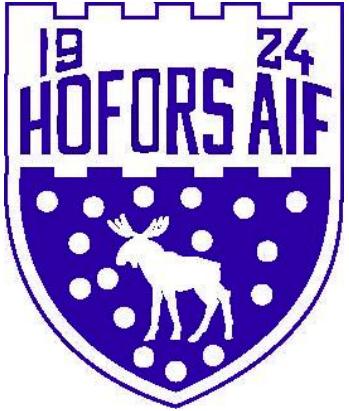 Styrelsen informerar: Vi hade det sista ordinarie styrelsemötet för det här verksamhetsåret i söndags. Styrelsen har sammanlagt haft 12 st. möten inklusive årsmötet. Nu återstår det ett mål och budgetmöte i december innan vi helt kan lägga det här året till handlingarna. Under 2021 kommer prioriteringen först och främst vara att behålla och vårda de verksamheter, idrottare och ledare vi har i föreningen. Vi vill arbeta med -att göra idrott och motion tillgänglig för fler - att skapa en ännu bättre miljö för våra ledare o aktiva att träna och tävla/matcha i.Planen för 2021 är att verksamheten ska se ut enligt följande:Ett arbete som kommer att starta redan i år är det med att ta fram en utbildningsplan för vår fotbollsverksamhet. Det är en plan som beskriver hur HAIF och våra ledare kan jobba för att spelare i alla åldrar ska utvecklas och ha roligt. Alla ledare som vill och kan är med arbetet som genomförs tillsammans med Gestriklands FF.Under våren kommer HAIF att vara med i 2 st. projekt:Projektet ”idrott för äldre” genomförs tillsammans med RF-SISU och fler andra föreningar i kommunen. HAIF kommer att arrangera motionsbingo och gåfotboll på Stålringen under våren/sommaren.Tillsammans med AMI, ABF och RF-SISU ska vi genomföra projektet ”Familjer i aktivitet”, HAIF och RF-SISU kommer att hålla i en utbildning som bland annat handlar om föreningskunskap och att vara en idrottsförälder.FRIIDROTT – FOTBOLL – FREDAGSBOLLEN – STÅLKOMPISAR – HAIFSTUGAN – MOTIONSBINGOFriidrotten, har pausat sina inomhusträningar och planerar att starta igen 12/1–2021. De tränar tisdagar i Värnahallen.HAIF ´s löpargrupp har inga träningar just nu. På deras sida/grupp på Facebook läggs information ut om när gruppen börja med träningar igen.Fotbollen har till 2021 hittills anmält följande lag anmälda till seriespel:Damlag i Div. 3Herrlag i Div. 4 och Div. 6, vi har också ett lag anmält i DM-herrar, de matcherna startar i mars P 16 och F 16Anmälan till serier för de yngre lagen ska ske senast 1 mars.Vi har under ett par veckor helt pausat träningen för alla lag som har varit igång. Vi kommer den här veckan att träna med P o F 16 laget (inga restriktioner för de födda 2005 o senare). Det är fortfarande restriktioner från SvFF och FHM om träning för de födda 2004 och äldre. Vi hoppas kunna starta gemensamma träningar för våra seniorlag så snart som möjligt. Till dess peppar vi våra spelare att träna själva.Vanligtvis brukar några fler lag komma igång med träning inomhus efter nyår, vi hoppas att vi kan göra det nu också.Stålkompisarna fick en skojig men för några veckor för tidig avslutning på säsongen med filminspelning. Vi blev uppmärksammande av SvFF och projektet ”alla är olika olika är bra”, filmen kommer att visas på www.allaolika.se inom kort.Fredagsbollen har också pausat verksamheten, vi hoppas kunna starta igen efter nyår. Vi informerar på hemsida, Instagram och Facebook när vi kör igång.HAIF-stugan är uthyrd över både jul och nyår. Det är osäkert om vi kommer att starta våra ”fikasöndagar” i februari, om vi öppnar så informerar vi via vår hemsida, Facebook och Instagram. Motionsbingon har vinterlov men vi planerar ändå att köra bingo på både lördagen efter julafton och lördagen efter nyårsafton. Vi vill att alla som går ska känna sig trygga så arbetar med att ”coronsäkra” försäljningen av brickor och utlämning av priser. Kansliet på Göklundsvägen, Malin Vikström är i dagsläget på plats 3 dagar i veckan, tisdagar kl. 09-14, onsdagar kl. 09-15 och torsdagar kl. 09-14. Just nu kommer du i kontakt med Malin via Messenger eller e-post hofors.aif@telia.com.På sista sidan i nyhetsbrevet kan man läsa vår vision, värdegrund och verksamhetsidé.  Det är det ”dokumentet” som vi ska arbeta efter för att skapa en bra grund att utveckla vår förening ifrån. Om vi kan överföra vad dokumentet handlar till verkliga handlingar/aktioner i vår verksamhet så kommer vi att stärkas som förening. Vårat arbete mot att vara en modern förening som tänker långsiktig och hållbart när det gäller verksamheten, ekonomi, kommunikation och våra samarbeten grundar sig i detta dokument. Men ord på ett papper har aldrig skapat förändring, det måste ske genom att vi agerar, kommunicerar och vågar prova nya saker TILLSAMMANS.Stort tack för visat intresse och jag ser fram emot att får informera mer under 2021, vi ”ses o hörs” i januari.God Jul och Gott Nytt år!Johanna Grönlund, ordförande Hofors AIFNyhetsbrevet är en kanal, FB och instagram är andra sätt vi använder för att få ut information om vår förening till aktiva och övriga medlemmar.  Är det något ni är osäkra på eller undrar över angående Hofors AIF så kontaktar du/ni någon i styrelsen för information/svar. Vi tar gärna emot tips och idéer på hur vikan utveckla och förbättra vår verksamhet. Kontakta Johanna Grönlund 070–5120735.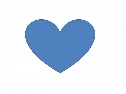 